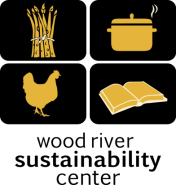 The Local Foods Store Syringa Mountain School Lunch Program December 2017Monday, December 4th      Veggie Alfredo Creamy Cheese Sauce and Penne Noodles with Sourdough Bread With onions, garlic, spinach Tomatoes and Green SaladTuesday, December 5th      Taco Salad with Grass Fed Beef, Roasted Tomato Salsa and Queso Fresco, Rice and BeansIncludes onions, jalapeños, garlic, tomato and cilantro & Corn Tortilla Chips. Gluten free!  Wednesday, December 6th      Meatzzzza Pizza WRSC StyleGrass Fed Beef, Pepperoni, WRSC Marinara & Cheese with Green SaladThursday, December 7th     Vegetable Soup with Beans, Corn, Peas, Onions, Garlic and Carrots with Sourdough Bread and Green Salad Friday, December 8th      Sack Lunch     Monday, December 11th Vegetarian PizzaOnions, Peppers, Tomato Sauce, Cheese and Mix Green SaladTuesday, December 12th     
 Taco Salad with Grass Fed Beef, Roasted Tomato Salsa and Queso Fresco, Rice and Beans
Includes onions, jalapeños, garlic, tomato and cilantro & Corn Tortilla Chips. Gluten free! Wednesday, December 13th      Chicken Enchiladas WRSC StyleChicken, Onions, Peppers, Tortillas, Cheese with Green SaladThursday, December 14th      Tomato and Basil Bisque with Sourdough Bread and Green Salad, Includes garlic, olive oil and onion. Gluten Free except sourdough. Vegetarian.Friday, December 15th    Sack Lunch WRSC	308 S. River St.	wrsustainabilitycenter@gmail.com         208-721-3114